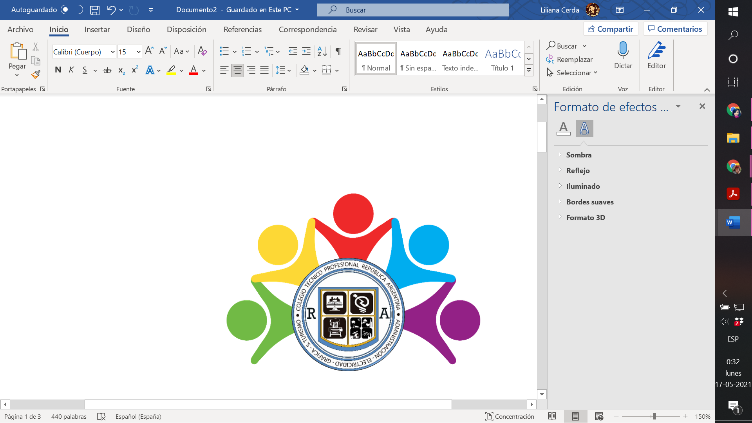 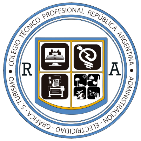 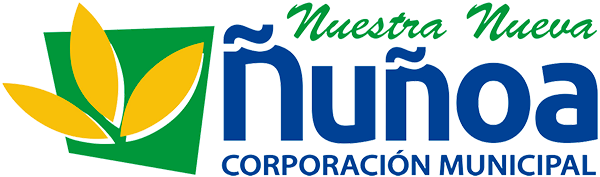 Colegio TP República ArgentinaPlan de formación ciudadanaMarzo 2022 Formulario de inscripción de listas Centro de Estudiantes CTPRA 2022 Considerando los artículos 27° y 28°de los Estatutos del Cetro de estudiantes del Colegio Técnico Profesional República Argentina 2021, para la inscripción de una lista, será necesario presentar al Tribunal Calificador de Elecciones:Fecha máxima de recepción de ficha: Vía correo electrónico, hasta el viernes 14 de marzo a las 14:00 hrs. Recepción propuesta de trabajo:Vía correo electrónico, hasta el viernes 1° de abril a las 20:00 hrs.Este no debe ser inferior a 3 páginas ni superior a 5. En el deberá contemplar todo lo que se pretende hacer durante el año 2022 si fuese electo, separando debidamente las acciones en las líneas: social, deportiva y cultural. En caso de dudas, contactar a Liliana Cerda González, profesora encargada del Plan de Formación Ciudadana, al correo lcerda@colegioargentina.clNombre de la listaIntegrantes de la lista y cursoPresidenta/eVicepresidenta/eSecretaria/o GeneralSecretaria/o de Finanzas Director/a de Relaciones PúblicasApoderada/o de la listaTeléfono de contacto 